ENGLISH/TELUGU 
HANDWRITING COMPETITIONGuidelines:It is a Hand writing competition in English and Telugu languages.Contestants can participate in one or both languages. We provide a copy of printed matter as per their age category and a blank paper. Participants have to copy the matter on a blank sheet from printed matter within 20 minutes.A group of experienced judges will make the judgment based on speed, spellings, legibility, neatness, font formation and uniformity of fonts, spacing between letters and words, pen/pencil strokes and their angle, and presentability.Top 2 Scorers from each age category in both languages will be awarded Winner and Runner prizes. So total 24 prizes.The competition will be held for one language after other for all age categories simultaneously in different rooms. The age categories are:Sub Juniors I -  Up to 7 Years  (up to 2nd grade)Sub Juniors II – 8 to 9 Years (3rd and 4th grade)Sub Juniors III – 10 to 11 Years (5rd and 6th grade)Juniors I -  12 to 13 Years  (7th and 8th grade)Juniors II -  14 to 15 Years  (9th and 10th grade)Seniors – Above 15 Years (from Inter onwards)
Enrollment fee for Sub juniors is ₹100/- , and ₹150/- for Juniors & Seniors. Winners will get medals and prizes, and all participants will get certificates.A special category is included for slow learners (special assistance needed kids). Please encourage them to join us.FOR MORE INFO, CALL: AAHLADA ORGANIZATION, 8886034559 or 9490417448.                                          WWW.AAHLADA.COM
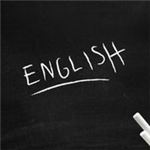 October 23rd, 2016.Sunday, 9.30AM to 12.30PM.AAHLADA,36 T.I.E, GATE NO.1,
Behind Andhra Bank,
Balanagar, Hyderabad.8886034559,Aahlada.com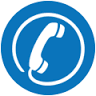 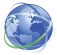 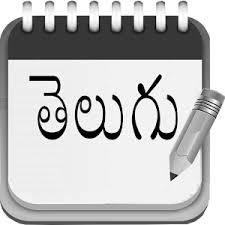 